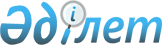 О внесении изменения в постановление акимата Кызылординской области от 5 февраля 2020 года № 161 "Об утверждении объемов субсидирования развития племенного животноводства, повышения продуктивности и качества продукции животноводства на 2020 год"
					
			С истёкшим сроком
			
			
		
					Постановление акимата Кызылординской области от 1 апреля 2020 года № 5. Зарегистрировано Департаментом юстиции Кызылординской области 1 апреля 2020 года № 7334. Прекращено действие в связи с истечением срока
      В соответствии со статьей 26 Закона Республики Казахстан от 6 апреля 2016 года "О правовых актах" и приказом Министра сельского хозяйства Республики Казахстан от 15 марта 2019 года № 108 "Об утверждении Правил субсидирования развития племенного животноводства, повышения продуктивности и качества продукции животноводства" (зарегистрировано в Реестре государственной регистрации нормативных правовых актов за номером 18404) акимат Кызылординской области ПОСТАНОВЛЯЕТ:
      1. Внести в постановление акимата Кызылординской области от 5 февраля 2020 года № 161 "Об утверждении объемов субсидирования развития племенного животноводства, повышения продуктивности и качества продукции животноводства на 2020 год" (зарегистрировано в Реестре государственной регистрации нормативных правовых актов за номером 7234, опубликовано 6 февраля 2020 года в Эталонном контрольном банке нормативных правовых актов Республики Казахстан) следующее изменение:
      объемы субсидирования развития племенного животноводства, повышения продуктивности и качества продукции животноводства на 2020 год, утвержденные указанным постановлением, изложить в новой редакции согласно приложению к настоящему постановлению.
      2. Государственному учреждению "Управление сельского хозяйства Кызылординской области" принять меры, вытекающие из настоящего постановления.
      3. Контроль за исполнением настоящего постановления возложить на заместителя акима Кызылординской области Намаева Б.Б.
      4. Настоящее постановление вводится в действие со дня первого официального опубликования. Объемы субсидирования развития племенного животноводства, повышения продуктивности и качества продукции животноводства на 2020 год
      Примечание:
      * - при выделении дополнительных бюджетных средств из местного бюджета и/или при перераспределении с других бюджетных программ допускается увеличение нормативов субсидирования до 50 процентов и по субсидированию кормов до 100 процентов от утвержденного норматива по согласованию с Министерством в соответствии с пунктом 4 Правил субсидирования развития племенного животноводства, повышения продуктивности и качества продукции животноводства, утвержденных приказом Министра сельского хозяйства Республики Казахстан от 15 марта 2019 года № 108 (зарегистрировано в Реестре государственной регистрации нормативных правовых актов за номером 18404);
      ** - при выделении дополнительных бюджетных средств из местного бюджета.
      Приобретение племенных животных всех видов, племенного суточного молодняка родительской/прародительской формы мясного направления птиц, суточного молодняка финальной формы яичного направления, полученного от племенной птицы, субсидируется до утвержденного норматива, но не более 50 процентов стоимости от его стоимости приобретения. 
      Приобретение отечественного племенного маточного поголовья крупного рогатого скота и овец субсидируется при наличии договора кредитования с финансовым институтом, при этом субсидии перечисляются на специальный счет в счет погашения кредита.
					© 2012. РГП на ПХВ «Институт законодательства и правовой информации Республики Казахстан» Министерства юстиции Республики Казахстан
				
      Аким Кызылординской области

Г. Абдыкаликова
Приложение к постановлениюакимата Кызылординской областиот 1 апреля 2020 года № 5Утверждены постановлениемакимата Кызылординской областиот "5" февраля 2020 года № 161
№
Направление субсидирования
Единица измерения
Нормативы субсидий на 1 единицу, тенге
Объем субсидии
Объем субсидии
№
Направление субсидирования
Единица измерения
Нормативы субсидий на 1 единицу, тенге
голова, тонна
тысячи тенге
Мясное и мясо-молочное скотоводство
Мясное и мясо-молочное скотоводство
Мясное и мясо-молочное скотоводство
Мясное и мясо-молочное скотоводство
Мясное и мясо-молочное скотоводство
Мясное и мясо-молочное скотоводство
1.
Ведение селекционной и племенной работы:
1.1
Товарное маточное поголовье крупного рогатого скота
голова/ случной сезон
10000
45000
450000
1.2
Племенное маточное поголовье крупного рогатого скота*
голова/ случной сезон
20000
3000
60000
2.
Содержание племенного быка-производителя мясных и мясо-молочных пород, используемых для воспроизводства стада
голова/ случной сезон
100000
3.
Приобретение отечественного племенного рогатого скота
приобретенная голова
150000
1100
165000
4.
Приобретение зарубежного племенного маточного поголовья*
приобретенная голова
225000
1600
360000
5.
Удешевление стоимости бычков, реализованных или перемещенных на откорм в откормочные площадки вместимостью не менее 1000 голов единовременно
килограмм живого веса
200
1000
200000
6.
Удешевление затрат откорма бычков для откормочных площадок вместимостью не менее 1000 голов единовременно
килограмм привеса
200
65,4
13080
7.
Удешевление стоимости заготовки говядины мясоперерабатывающими предприятиями, занимающимися забоем и первичной переработкой мяса крупного рогатого скота (действует с 1 января 2020 года)
килограмм произведенной говядины
175
Молочное и молочно-мясное скотоводство
Молочное и молочно-мясное скотоводство
Молочное и молочно-мясное скотоводство
Молочное и молочно-мясное скотоводство
Молочное и молочно-мясное скотоводство
Молочное и молочно-мясное скотоводство
1.
Приобретение семени племенного быка молочных и молочно-мясных пород:
1.1
однополое
приобретенная доза
10000
2200
22000
1.2
двуполое
приобретенная доза
5000
2.
Приобретение племенного маточного поголовья крупного рогатого скота:
2.1
отечественный или зарубежный из стран Содружества Независимых Государств
приобретенная голова
150000
240
36000
2.2
из Австралии, Соединенных Штатов Америки, Канады и Европы*
приобретенная голова
225000
3.
Удешевление стоимости производства молока:
3.1
хозяйства с фуражным поголовьем коров от 600 голов
реализованный или переработанный килограмм
35
6200
217000
3.2
хозяйства с фуражным поголовьем коров от 400 голов
реализованный или переработанный килограмм
20
3.3
хозяйства с фуражным поголовьем коров от 50 голов
реализованный или переработанный килограмм
10
3.4
Сельскохозяйственный кооператив
реализованный или переработанный килограмм
10
50,9
509
4.
Субсидирование услуги по искусственному осеменению маточного поголовья крупного рогатого скота в крестьянских (фермерских) хозяйствах и сельскохозяйственных кооперативах 
осемененная голова/

случной сезон
5000
5000
25000
5.
Содержание племенного быка-производителя молочных и молочно-мясных пород, используемых для воспроизводства стада 
голова/

случной сезон
100000
6.
Субсидирование услуги по трансплантации эмбрионов
голова
80000
7.
Удешевление стоимости затрат на корма маточному и ремонтному поголовью молочного и молочно-мясного направления*/**
голова
240000
1640
393600
Овцеводство
Овцеводство
Овцеводство
Овцеводство
Овцеводство
Овцеводство
1.
Субсидирование услуги по искусственному осеменению маточного поголовья овец в хозяйствах и сельскохозяйственных кооперативах
осемененная голова/

случной сезон
1000
26000
26000
2.
Ведение селекционной и племенной работы:
2.1
племенное маточное поголовье овец 
голова/

случной сезон
2500
71000
177500
2.2
товарное маточное поголовье овец 
голова/

случной сезон
1500
115000
172500
3.
Приобретение племенных овец
приобретенная голова
8000
5900
47200
3.1
Приобретение племенного маточного поголовья коз**
приобретенная голова
40000
4.
Содержание племенного барана-производителя, используемого для воспроизводства товарной отары
голова/

случной сезон
10000
340
3400
5.
Удешевление стоимости реализации ягнят
реализованная голова
3000
10000
30000
Коневодство
Коневодство
Коневодство
Коневодство
Коневодство
Коневодство
1.
Приобретение племенных жеребцов-производителей продуктивного направления
приобретенная голова
100000
200
20000
2.
Удешевление стоимости производства и переработки кобыльего молока
килограмм
60
65
3900
Верблюдоводство
Верблюдоводство
Верблюдоводство
Верблюдоводство
Верблюдоводство
Верблюдоводство
1.
Приобретение племенных верблюдов-производителей
приобретенная голова
100000
5
500
2.
Удешевление стоимости производства и переработки верблюжьего молока
килограмм
55
90
4950
Пчеловодство
Пчеловодство
Пчеловодство
Пчеловодство
Пчеловодство
Пчеловодство
1.
Ведение селекционной и племенной работы пчелосемьями
пчелиная семья/сезон
5000
800
4000
Итого 
Итого 
х
х
х
2432139,0